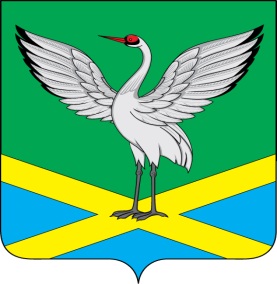 Совет городского поселения «Забайкальское» муниципального района «Забайкальский район»IV-го созываРЕШЕНИЕпгт. Забайкальск« 17 » июня  2020 г.                                                                                   № 204О проведении публичных слушаний по проекту решения Совета городского поселения «Забайкальское» муниципального района «Забайкальский район»  «Об утверждении исполнения бюджета   городского поселения «Забайкальское» за 2019 год.Руководствуясь статьей 28 Федерального Закона №131-ФЗ от06.10.2003г. «Об общих принципах организации местного самоуправления в Российской Федерации», статьей 20 Устава городского поселения «Забайкальское»,  Положением проведения публичных слушаний в городском поселении «Забайкальское» принятым решением Совета городского поселения «Забайкальское» от 03.04.2013г № 32., Совет городского поселения «Забайкальское» решил:        1. Провести публичные слушания по проекту решения Совета городского поселения «Забайкальское» «Об утверждении исполнения бюджета городского поселения «Забайкальское»  29 июня 2020 года в 11 ч. 30 мин. по адресу: п.Забайкальск, ул.Красноармейская 11, кабинет Совета городского поселения «Забайкальское».       2. Для проведения публичных слушаний по проекту решения Совета городского поселения «Забайкальское» «Об утверждении исполнения бюджета городского поселения «Забайкальское»   создать оргкомитет в количестве 3 человек в следующем составе:       Милорадов Валерий Валерьевич – председатель Совета городского поселения «Забайкальское».      Самохина Тамара Алексеевна -  председатель постоянной комиссии по экономическим и финансовым вопросам Совета городского поселения «Забайкальское».    Орлова Елена Павловна  – и.о. заместителя главы – начальника отдела по финансовым, имущественным вопросам и социально – экономическому развитию администрации городского поселения «Забайкальское».          3. Установить сроки подачи предложений и рекомендаций по обсуждению проекта решения Совета городского поселения «Забайкальское» «Об утверждении исполнения бюджета городского поселения «Забайкальское»   со дня официального опубликования и по 28 июня 2020 года.     4.Организационно-техническое и информационное обеспечение проведения публичных слушаний возложить на Совет городского поселения «Забайкальское».     5. Опубликовать настоящее решение в информационном вестнике «Вести Забайкальска», разместить на официальном сайте городского поселения «Забайкальское».Председатель Совета городского поселения «Забайкальское»                                           В.В.Милорадов